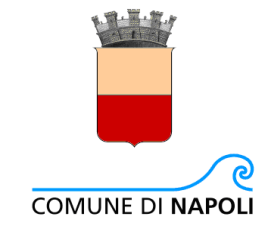 Dipartimento Segreteria GeneraleServizio Protocollo, Albo Pretorio e NotificheSCHEMA DI OFFERTA ECONOMICA LOTTO 3DITTA_____________________________________________________* da inserire nella piattaforma telematica.Ritiro, lavorazione e notificazione a mezzo posta degli atti giudiziari ai sensi della legge n. 890/1982 e sS.MM.II. nell’ambito nazionale (Le notifiche ad oggetto del presente lotto derivano dalle richieste che eventualmente saranno effettuate dagli altri uffici dell’Ente nel corso della durata contrattuale).Ritiro, lavorazione e notificazione a mezzo posta degli atti giudiziari ai sensi della legge n. 890/1982 e sS.MM.II. nell’ambito nazionale (Le notifiche ad oggetto del presente lotto derivano dalle richieste che eventualmente saranno effettuate dagli altri uffici dell’Ente nel corso della durata contrattuale).Ritiro, lavorazione e notificazione a mezzo posta degli atti giudiziari ai sensi della legge n. 890/1982 e sS.MM.II. nell’ambito nazionale (Le notifiche ad oggetto del presente lotto derivano dalle richieste che eventualmente saranno effettuate dagli altri uffici dell’Ente nel corso della durata contrattuale).Ritiro, lavorazione e notificazione a mezzo posta degli atti giudiziari ai sensi della legge n. 890/1982 e sS.MM.II. nell’ambito nazionale (Le notifiche ad oggetto del presente lotto derivano dalle richieste che eventualmente saranno effettuate dagli altri uffici dell’Ente nel corso della durata contrattuale).Ritiro, lavorazione e notificazione a mezzo posta degli atti giudiziari ai sensi della legge n. 890/1982 e sS.MM.II. nell’ambito nazionale (Le notifiche ad oggetto del presente lotto derivano dalle richieste che eventualmente saranno effettuate dagli altri uffici dell’Ente nel corso della durata contrattuale).Ritiro, lavorazione e notificazione a mezzo posta degli atti giudiziari ai sensi della legge n. 890/1982 e sS.MM.II. nell’ambito nazionale (Le notifiche ad oggetto del presente lotto derivano dalle richieste che eventualmente saranno effettuate dagli altri uffici dell’Ente nel corso della durata contrattuale).Ritiro, lavorazione e notificazione a mezzo posta degli atti giudiziari ai sensi della legge n. 890/1982 e sS.MM.II. nell’ambito nazionale (Le notifiche ad oggetto del presente lotto derivano dalle richieste che eventualmente saranno effettuate dagli altri uffici dell’Ente nel corso della durata contrattuale).Ritiro, lavorazione e notificazione a mezzo posta degli atti giudiziari ai sensi della legge n. 890/1982 e sS.MM.II. nell’ambito nazionale (Le notifiche ad oggetto del presente lotto derivano dalle richieste che eventualmente saranno effettuate dagli altri uffici dell’Ente nel corso della durata contrattuale).Ritiro, lavorazione e notificazione a mezzo posta degli atti giudiziari ai sensi della legge n. 890/1982 e sS.MM.II. nell’ambito nazionale (Le notifiche ad oggetto del presente lotto derivano dalle richieste che eventualmente saranno effettuate dagli altri uffici dell’Ente nel corso della durata contrattuale).Ritiro, lavorazione e notificazione a mezzo posta degli atti giudiziari ai sensi della legge n. 890/1982 e sS.MM.II. nell’ambito nazionale (Le notifiche ad oggetto del presente lotto derivano dalle richieste che eventualmente saranno effettuate dagli altri uffici dell’Ente nel corso della durata contrattuale).Il costo unitario è onnicomprensivo dei costi relativi a tutte le “attività propedeutiche” necessarie alla preparazione della corrispondenza per la spedizione (fornitura buste in diversi formati; fornitura cartoline A/R; fornitura codici a barre; imbustamento, compilazione cartoline A/R e abbinamento delle cartoline A/R,  stampa e imbustamento della corrispondenza inviata tramite file, pick up)Il costo unitario è onnicomprensivo dei costi relativi a tutte le “attività propedeutiche” necessarie alla preparazione della corrispondenza per la spedizione (fornitura buste in diversi formati; fornitura cartoline A/R; fornitura codici a barre; imbustamento, compilazione cartoline A/R e abbinamento delle cartoline A/R,  stampa e imbustamento della corrispondenza inviata tramite file, pick up)Il costo unitario è onnicomprensivo dei costi relativi a tutte le “attività propedeutiche” necessarie alla preparazione della corrispondenza per la spedizione (fornitura buste in diversi formati; fornitura cartoline A/R; fornitura codici a barre; imbustamento, compilazione cartoline A/R e abbinamento delle cartoline A/R,  stampa e imbustamento della corrispondenza inviata tramite file, pick up)Il costo unitario è onnicomprensivo dei costi relativi a tutte le “attività propedeutiche” necessarie alla preparazione della corrispondenza per la spedizione (fornitura buste in diversi formati; fornitura cartoline A/R; fornitura codici a barre; imbustamento, compilazione cartoline A/R e abbinamento delle cartoline A/R,  stampa e imbustamento della corrispondenza inviata tramite file, pick up)Il costo unitario è onnicomprensivo dei costi relativi a tutte le “attività propedeutiche” necessarie alla preparazione della corrispondenza per la spedizione (fornitura buste in diversi formati; fornitura cartoline A/R; fornitura codici a barre; imbustamento, compilazione cartoline A/R e abbinamento delle cartoline A/R,  stampa e imbustamento della corrispondenza inviata tramite file, pick up)Il costo unitario è onnicomprensivo dei costi relativi a tutte le “attività propedeutiche” necessarie alla preparazione della corrispondenza per la spedizione (fornitura buste in diversi formati; fornitura cartoline A/R; fornitura codici a barre; imbustamento, compilazione cartoline A/R e abbinamento delle cartoline A/R,  stampa e imbustamento della corrispondenza inviata tramite file, pick up)Il costo unitario è onnicomprensivo dei costi relativi a tutte le “attività propedeutiche” necessarie alla preparazione della corrispondenza per la spedizione (fornitura buste in diversi formati; fornitura cartoline A/R; fornitura codici a barre; imbustamento, compilazione cartoline A/R e abbinamento delle cartoline A/R,  stampa e imbustamento della corrispondenza inviata tramite file, pick up)Il costo unitario è onnicomprensivo dei costi relativi a tutte le “attività propedeutiche” necessarie alla preparazione della corrispondenza per la spedizione (fornitura buste in diversi formati; fornitura cartoline A/R; fornitura codici a barre; imbustamento, compilazione cartoline A/R e abbinamento delle cartoline A/R,  stampa e imbustamento della corrispondenza inviata tramite file, pick up)Il costo unitario è onnicomprensivo dei costi relativi a tutte le “attività propedeutiche” necessarie alla preparazione della corrispondenza per la spedizione (fornitura buste in diversi formati; fornitura cartoline A/R; fornitura codici a barre; imbustamento, compilazione cartoline A/R e abbinamento delle cartoline A/R,  stampa e imbustamento della corrispondenza inviata tramite file, pick up)Il costo unitario è onnicomprensivo dei costi relativi a tutte le “attività propedeutiche” necessarie alla preparazione della corrispondenza per la spedizione (fornitura buste in diversi formati; fornitura cartoline A/R; fornitura codici a barre; imbustamento, compilazione cartoline A/R e abbinamento delle cartoline A/R,  stampa e imbustamento della corrispondenza inviata tramite file, pick up)POSTA RACCOMANDATA SEMPLICEPOSTA RACCOMANDATA SEMPLICEPOSTA RACCOMANDATA SEMPLICEPOSTA RACCOMANDATA SEMPLICEPOSTA RACCOMANDATA SEMPLICEPOSTA RACCOMANDATA SEMPLICEPOSTA RACCOMANDATA SEMPLICEPOSTA RACCOMANDATA SEMPLICEPOSTA RACCOMANDATA SEMPLICEPOSTA RACCOMANDATA SEMPLICEScaglioni di pesoprezzo unitario 
(IVA esclusa)Volumi stimati nel triennio (sulla base dei flussi storici del  triennio 
2017 - 2019)Volumi stimati nel triennio (sulla base dei flussi storici del  triennio 
2017 - 2019)costo complessivo per prodotto 
(IVA esclusa)costo complessivo per prodotto 
(IVA esclusa)Offerta costo unitario 
(IVA esclusa)Offerta costo unitario 
(IVA esclusa)Offerta complessiva per prodotto
(IVA esclusa)Offerta complessiva per prodotto
(IVA esclusa)fino a 20 gr€ 9,50 163  163 € 1.552,99€ 1.552,99da 21 a 50 gr€ 10,65 76  76 € 813,27€ 813,27da 51 a 100gr€ 10,65 12  12 € 123,36€ 123,36da 101 gr a 250 gr€ 11,65 4  4 € 45,24€ 45,24da 251 gr a 350 gr€ 11,65 0  0 € 4,88€ 4,88da 351 gr a 1000 gr€ 12,95 1  1 € 14,74€ 14,74da 1001 gr 2000 gr€ 12,95 21  21 € 273,13€ 273,13POSTA RACCOMANDATA SEMPLICE A/RPOSTA RACCOMANDATA SEMPLICE A/RPOSTA RACCOMANDATA SEMPLICE A/RPOSTA RACCOMANDATA SEMPLICE A/RPOSTA RACCOMANDATA SEMPLICE A/RPOSTA RACCOMANDATA SEMPLICE A/RPOSTA RACCOMANDATA SEMPLICE A/RPOSTA RACCOMANDATA SEMPLICE A/RPOSTA RACCOMANDATA SEMPLICE A/RPOSTA RACCOMANDATA SEMPLICE A/RScaglioni di pesoprezzo unitario 
(IVA esclusa)Volumi stimati nel triennio (sulla base dei flussi storici del  triennio 
2017 - 2019)Volumi stimati nel triennio (sulla base dei flussi storici del  triennio 
2017 - 2019)costo complessivo per prodotto 
(IVA esclusa)costo complessivo per prodotto 
(IVA esclusa)Offerta costo unitario 
(IVA esclusa)Offerta costo unitario 
(IVA esclusa)Offerta complessiva per prodotto
(IVA esclusa)Offerta complessiva per prodotto
(IVA esclusa)fino a 20 gr€ 10,60 389  389 4.125,884.125,88da 21 a 50 gr€ 11,75 186  186 2.183,952.183,95da 51 a 100gr€ 11,75 27  27 322,81322,81da 101 gr a 250 gr€ 12,75 22  22 283,26283,26da 251 gr a 350 gr€ 12,75 3  3 34,4734,47da 351 gr a 1000 gr€ 14,05 2  2 29,9029,90da 1001 gr 2000 gr€ 14,05 2  2 22,1622,16Totale complessivo a base di gara al netto di IVA€ 9.830,03Iva 22% (laddove prevista)€ 2.162,61Valore complessivo comprensivo di IVA€ 11.992,63Oneri per la sicurezza aziendaleCosti per la manodopera Totale prezzo complessivo offerto al netto di IVACorrispondente ribasso percentuale unico* sull’importo posto a base di gara (arrotondato alla terza cifra decimale per eccesso o per difetto).IMPORTO IVA SE DOVUTO